СВИДЕТЕЛЬСТВОо прохождении подготовки граждан, выразивших желание стать опекунами или попечителями совершеннолетних недееспособных или не полностью дееспособных гражданот «______» _______________ 20___ г.	№________Настоящее свидетельство выдано 		,(фамилия, имя, отчество (при наличии)в том, что он(а) с «____» ___________ 20___ г. по «____» ____________ 20___ г. прошел(ла)подготовку лиц, выразивших желание стать опекунами или попечителями совершеннолетних недееспособных или не полностью дееспособных граждан 
в 	(полное наименование органа опеки и попечительства / организации,осуществляющей подготовку граждан)Руководитель органа опеки 
и попечительства / организации 		________________		__________________(подпись) 				(ФИО)М.П.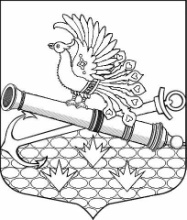 МЕСТНАЯ АДМИНИСТРАЦИЯМУНИЦИПАЛЬНОГО ОБРАЗОВАНИЯМУНИЦИПАЛЬНЫЙ ОКРУГ ОБУХОВСКИЙ(МА МО МО Обуховский)2-й Рабфаковский пер.д.2,  Санкт-Петербург, 192012 тел./факс (812) 368-49-45E-mail: info@moobuhovskiy.ru  Сайт: http://мообуховский.рф/ ОГРН: 1037825039207    ИНН: 7811077127    КПП: 781101001ОКПО: 46973883   ОКОГУ: 3300300от «___» ______  20__ г. № _____